Travel Guidance for returning studentsInbox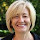 Dear StudentsI just want to catch up with you about your plans to return to the UK as there have been some changes to the immigration rules, effective from Monday 2 August. Government guidance may change before September, but if you wish to book flights now, this is the latest information:All travellers must have a negative PCR Test taken no more than 72 hours before travel, to enter the UKStudents from Red List countries are required to book a Quarantine Package and stay in a Government hotel for ten days Students from Amber List countries are required to quarantine for 10 days (not in a Hotel) and book a Travel Test Package for Day 2 and Day 8 testsStudents from the following Amber List countries  do not have to quarantine on arrival and only have to book the Travel Test Package for a Day 2 test. To be eligible to avoid quarantine, you must have been fully vaccinated in:an EU country ( Austria, Belgium, Bulgaria, Croatia, Republic of Cyprus, Czech Republic, Denmark, Estonia, Finland, France, Germany, Greece, Hungary, Ireland, Italy, Latvia, Lithuania, Luxembourg, Malta, Netherlands, Poland, Portugal, Romania, Slovakia, Slovenia, Spain and Sweden)Andorra, Iceland, Liechtenstein, Monaco, Norway, San Marino, Switzerland or the Vatican CityUSAIf you were vaccinated in a different European country it will not be recognised in England. The vaccine must have been authorised by:the European Medicines Agency (EMA)Swissmedic for SwitzerlandResidents in the USA must have been fully vaccinated with a vaccine authorised by the Food and Drug Administration (FDA).Students from Green List Countries do not have to quarantine and only have to book a  Travel Test Package for a Day 2 test (before travel)Students from Amber and Red List countries should therefore arrive eleven days before their course starts to complete quarantine (arrival day is day 0). Students from Green List countries or Amber List countries with an exception (Eu, EEA, USA) should arrive in time for the start of teaching.Travel/Arrival ChecklistCheck that you have a passport that is valid for at least six months after the date you will leave the UKCheck which List (Green, Amber or Red) your country is on when you travel and check the rules for your Country. Take a PCR Test 72 hours before arrival and keep proof with your travel documents. You can choose a local provider for this test.If you are travelling from a Red List country, book a Quarantine Package.If you are from an amber country not listed above, book a Travel Test Package (choose the cheapest from the list on the Government website) for both Day 2 and Day 8 tests.If you are from a Green List country, or an Amber List country in the Eu, EEA or USA, book the Travel Test Package for a Day 2 test.Complete the Passenger Locator Form online. Before you start, have your passport, flight details, booking reference for the Travel Test Package, and address of your UK accommodation.Arrive in the UK - it is likely that your passport, evidence of the negative PCR test and the Passenger Locator Form will be checked by immigration staffPlease note:Amber and Green Countries - the Travel Test Package will be sent to your UK address and will contain two tests to be taken on Day 2 (and Day 8 if applicable) of the quarantine period. Amber countries - students who are required to quarantine can use the Test-to-Release scheme if you want to cut short the quarantine period. This involves purchasing a PCR test from a Government-designated provider before you travel and  identifying this on the Passenger Locator Form. The test can be taken on Day 5 (not before) and if negative you can end quarantine on Day 6 (i.e. you leave 4 days earlier), presuming you have a negative result back by then (postal tests can take up to 36 hours). General information for international students is available HERE. For all other questions contact internationalhub@hope.ac.uk. Best wishesCarolCarol CrawfordInternational Student Support Manager0044 (0)151 291 3295 (9am to 5pm Monday to Friday - emergencies at other times call Security on 0151 292 3520)crawfoc2@hope.ac.uk